Zastupitelstvo města Prostějova s c h v a l u j ez důvodů uvedených v důvodové zprávě: výkup pozemku p.č. 6224/1 – orná půda o výměře 2.531 m2 v k.ú. Prostějov od vlastníka tohoto pozemku do vlastnictví Statutárního města Prostějova za kupní cenu ve výši 3.037.200 Kč (1.200 Kč/m2) za následujících podmínek:splatnost kupní ceny do 14 dnů po provedení vkladu vlastnického práva dle kupní smlouvy do katastru nemovitostí,správní poplatek spojený s podáním návrhu na povolení vkladu vlastnického práva do katastru nemovitostí uhradí Statutární město Prostějov,rozpočtové opatření, kterým se - zvyšuje rozpočet výdajů	- snižuje stav rezerv městaDůvodová zpráva:      Statutární město Prostějov dlouhodobě usiluje o získání pozemku p.č. 6224/1 v k.ú. Prostějov, který je ve vlastnictví fyzické osoby, a který se nachází v blízkosti areálu Aquaparku. Naposledy byl vlastník tohoto pozemku osloven v roce 2016 v souvislosti s přípravou akce: „Rozšíření Aquaparku (PD)“, kdy požadoval kupní cenu ve výši 2.200 Kč/m2. Z důvodu takto vysoké kupní ceny nebyl výkup předmětného pozemku realizován.      Aktuálně vlastník  nabídl předmětný pozemek k odkupu Statutárnímu městu Prostějovu za kupní cenu ve výši 1.200 Kč/m2, tj. celkem 3.037.200 Kč. Tato nabídka však dle jeho vyjádření platí pouze omezenou dobu (cca 1 měsíc) z důvodu aktuální potřeby získání finančních prostředků. Pokud nebude této mimořádné nabídky využito, zajistí si vlastník finanční prostředky z jiných zdrojů a požadovaná kupní cena za předmětný pozemek se vrátí na úroveň z roku 2016. Záležitost je řešena pod SpZn. OSUMM 148/2016.     Rada města Prostějova dne 16.08.2018 doporučila Zastupitelstvu města Prostějova schválit z důvodů uvedených v důvodové zprávě:1. 	výkup pozemku p.č. 6224/1 – orná půda o výměře 2.531 m2 v k.ú. Prostějov od vlastníka tohoto pozemku do vlastnictví Statutárního města Prostějova za kupní cenu ve výši 3.037.200 Kč (1.200 Kč/m2) za následujících podmínek:splatnost kupní ceny do 14 dnů po provedení vkladu vlastnického práva dle kupní smlouvy do katastru nemovitostí,správní poplatek spojený s podáním návrhu na povolení vkladu vlastnického práva do katastru nemovitostí uhradí Statutární město Prostějov,rozpočtové opatření, kterým se - zvyšuje rozpočet výdajů	- snižuje stav rezerv města     Odbor správy a údržby majetku města sděluje, že pozemek p.č. 6224/1 v k.ú. Prostějov je součástí rozvojové plochy P8. Jedná se o plochu, na kterou je zpracovaná územní studie „Subcentrum Krasice – východ“. Dle územního plánu je předmětný pozemek částečně v plochách veřejného prostranství (PV) a plochách občanského vybavení – tělovýchovná a sportovní zařízení (OS) (celková plocha s tímto využitím dle ÚP cca 1.701 m2) a plochách smíšené obytné (SX) (plocha s tímto využitím dle ÚP cca 830 m2). Tento pozemek přímo navazuje na pozemky p.č. 6221/1 a p.č. 6222/1 a p.č. 6225/1, vše v k.ú. Prostějov, které jsou ve vlastnictví Statutárního města Prostějova, přičemž výkup sousedního pozemku 6221/1 v k.ú. Prostějov, který se dle územního plánu nachází v plochách veřejného prostranství (PV) a plochách občanského vybavení – tělovýchovná a sportovní zařízení (OS), byl realizován v loňském roce za kupní cenu ve výši 950 Kč/m2. Pokud by se tato sazba uplatnila i u nabízeného pozemku p.č. 6224/1 v Prostějov v případě plochy s tímto využitím (cca 1.701 m2), kupní cena by za tuto část činila cca 1.615.950 Kč. Při požadované celkové kupní ceně na pozemek p.č. 6224/1 v k.ú. Prostějov ve výši 3.037.200 Kč by pak na plochu s využitím smíšená obytná u tohoto pozemku (cca 830 m2) zůstávala částka ve výši 1.421.250 Kč, tj. cca 1.712 Kč/m2, což lze dle názoru Odboru SÚMM považovat za běžně obchodovatelnou cenu stavebních pozemků v Prostějově. S ohledem na strategickou polohu předmětného pozemku, jeho využití dle územního plánu, vazbu na okolní pozemky ve vlastnictví Statutárního města Prostějova a podstatné snížení kupní ceny ze strany vlastníka oproti požadavku z roku 2016 Odbor SÚMM doporučuje realizovat výkup předmětného pozemku do vlastnictví Statutárního města Prostějova za podmínek dle návrhu usnesení. Dle názoru Odboru SÚMM se jedná o mimořádnou příležitost, jak předmětný pozemek získat do vlastnictví Statutárního města Prostějova, která se již nemusí v budoucnu opakovat.      Odbor SÚMM upozorňuje na skutečnost, že se na předmětném pozemku nachází vedení STL plynovodu včetně jeho ochranného pásma, a že předmětný pozemek je zemědělsky obhospodařován.      Předkládané rozpočtové opatření má vliv na rozpočet města. Dle výše uvedeného návrhu dojde ke snížení finančních prostředků ve Fondu rezerv a rozvoje a současně ke zvýšení finančních prostředků výdajů u kapitoly 50 – správa a nakládání s majetkem města. Finanční prostředky na úhradu kupní ceny navrhuje Odbor SÚMM čerpat z Fondu rezerv a rozvoje, neboť vzhledem ke skutečnosti, že nabídku na odprodej předmětného pozemku Statutárnímu městu Prostějovu obdržel Odbor správy a údržby majetku města Magistrátu města Prostějova až v průběhu měsíce srpna 2018, nebylo možné je zahrnout do návrhu rozpočtu Statutárního města Prostějova na rok 2018.     Materiál byl předložen k projednání na schůzi Finančního výboru dne 20.08.2018.Přílohy:	situační mapa		situační mapa s využitím pozemku dle územního plánu		situační mapa s vyznačením pozemků Statutárního města Prostějova (vyznačeny růžově)		fotomapaProstějov:	16.08.2018Osoba odpovědná za zpracování materiálu: 	Mgr. Libor Vojtek, vedoucí Odboru správy a údržby majetku města, 	v zastoupení Bc. Vladimír Hofman, vedoucí oddělenínakládání s majetkem města Odboru SÚMM, v. r. Zpracoval:	Bc. Vladimír Hofman, v. r. odborný referent oddělení nakládání s majetkem města Odboru SÚMM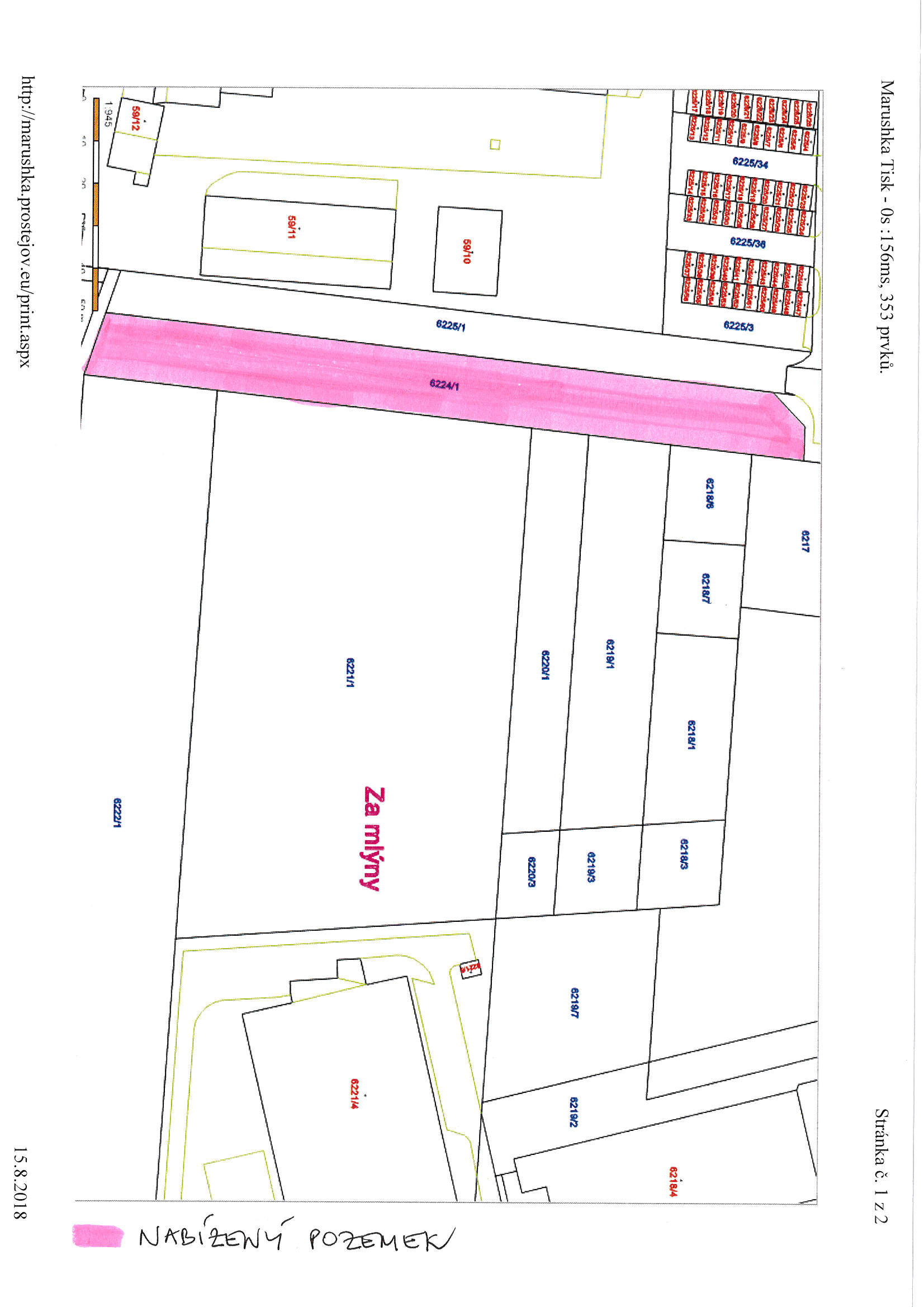 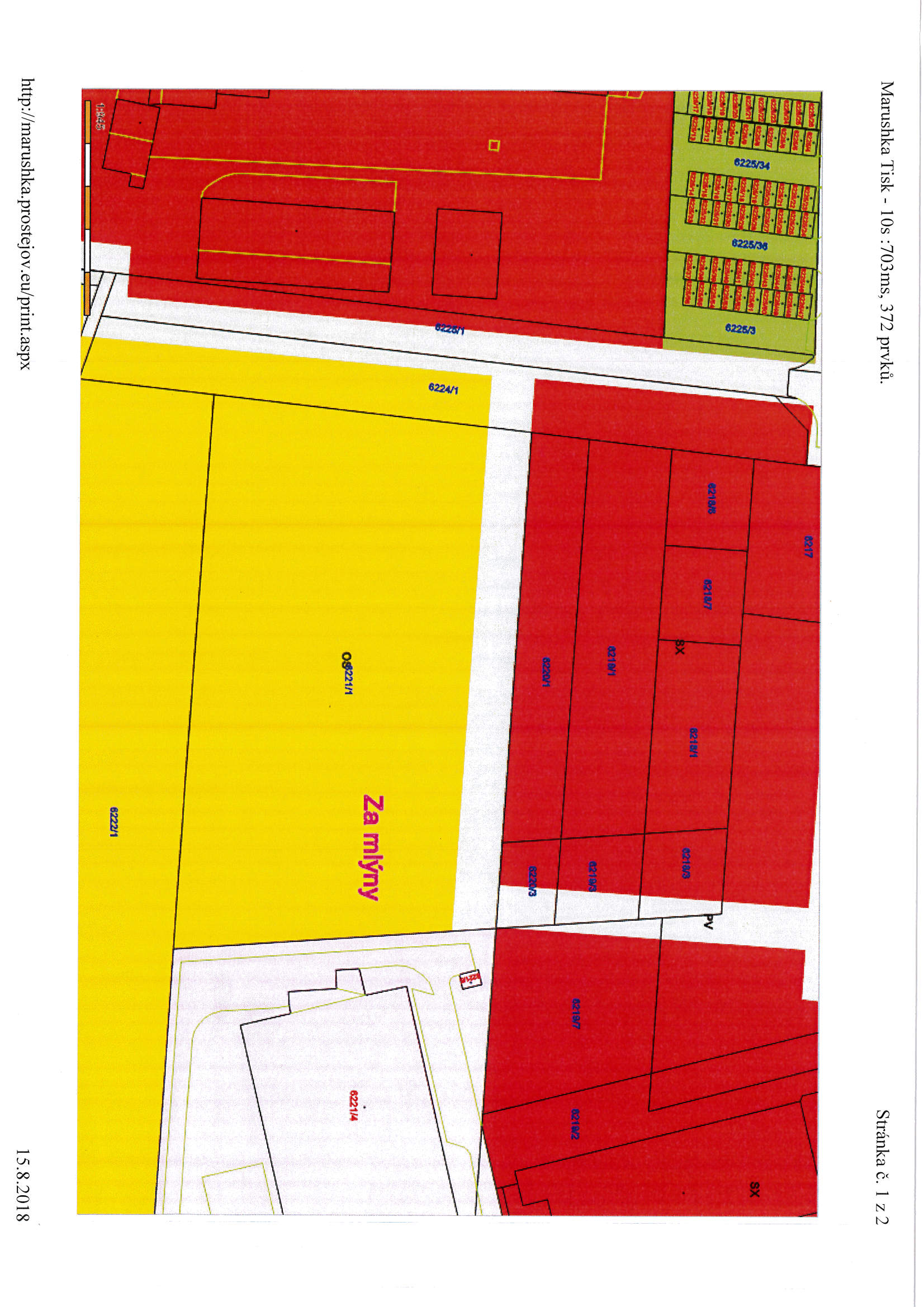 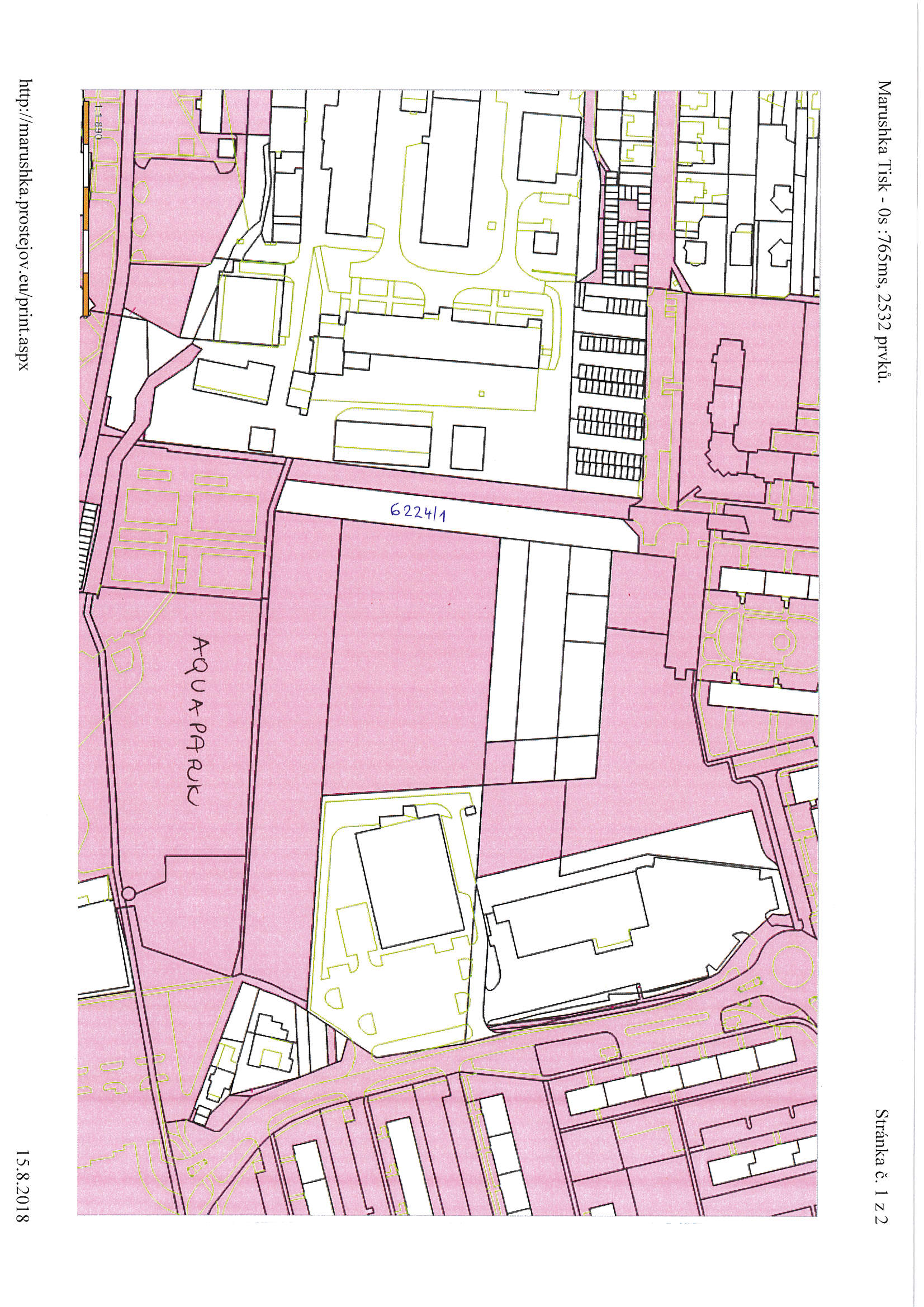 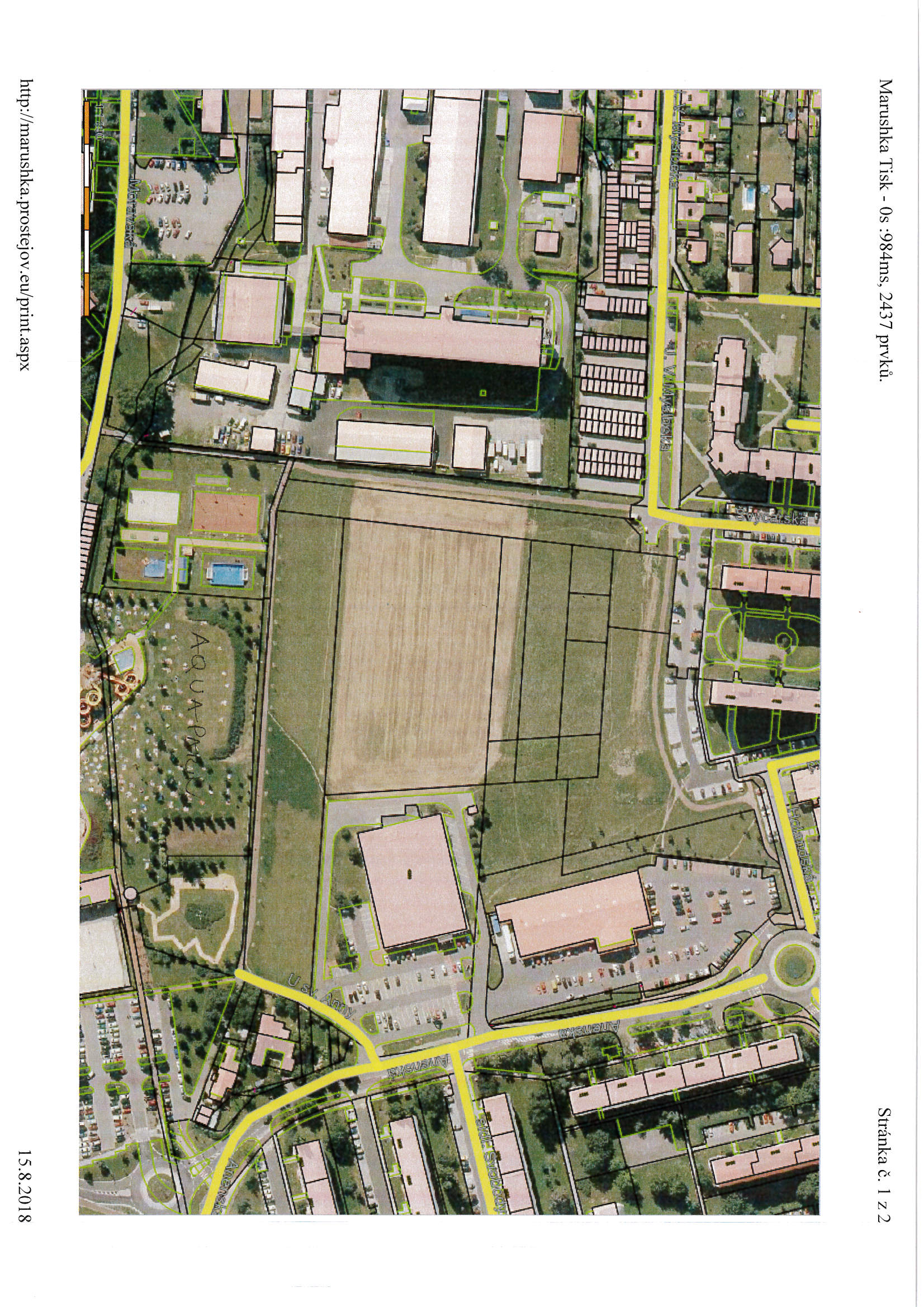 MATERIÁLMATERIÁLčíslo: pro zasedání pro zasedání pro zasedání pro zasedání Zastupitelstva města Prostějova konané dne 27.08.2018Zastupitelstva města Prostějova konané dne 27.08.2018Zastupitelstva města Prostějova konané dne 27.08.2018Zastupitelstva města Prostějova konané dne 27.08.2018Název materiálu:Schválení výkupu pozemku p.č. 6224/1 v k.ú. Prostějov a rozpočtové opatření kapitoly 50 – správa a nakládání s majetkem městaSchválení výkupu pozemku p.č. 6224/1 v k.ú. Prostějov a rozpočtové opatření kapitoly 50 – správa a nakládání s majetkem městaSchválení výkupu pozemku p.č. 6224/1 v k.ú. Prostějov a rozpočtové opatření kapitoly 50 – správa a nakládání s majetkem městaPředkládá:Rada města ProstějovaRada města ProstějovaRada města ProstějovaMgr. Jiří Pospíšil, náměstek primátorky, v. r. Mgr. Jiří Pospíšil, náměstek primátorky, v. r. Mgr. Jiří Pospíšil, náměstek primátorky, v. r. Návrh usnesení:Návrh usnesení:Návrh usnesení:Návrh usnesení:KapitolaODPAPolZPUZOrganizaceO hodnotu v Kč000000000500064096130105000000000003.038.200zvýšení pol. 6130 – pozemky; výkup pozemku p.č. 6224/1 v k.ú. Prostějov (kupní cena a správní poplatek spojený s podáním návrhu na povolení vkladu vlastnického práva do katastru nemovitostí)zvýšení pol. 6130 – pozemky; výkup pozemku p.č. 6224/1 v k.ú. Prostějov (kupní cena a správní poplatek spojený s podáním návrhu na povolení vkladu vlastnického práva do katastru nemovitostí)zvýšení pol. 6130 – pozemky; výkup pozemku p.č. 6224/1 v k.ú. Prostějov (kupní cena a správní poplatek spojený s podáním návrhu na povolení vkladu vlastnického práva do katastru nemovitostí)zvýšení pol. 6130 – pozemky; výkup pozemku p.č. 6224/1 v k.ú. Prostějov (kupní cena a správní poplatek spojený s podáním návrhu na povolení vkladu vlastnického práva do katastru nemovitostí)zvýšení pol. 6130 – pozemky; výkup pozemku p.č. 6224/1 v k.ú. Prostějov (kupní cena a správní poplatek spojený s podáním návrhu na povolení vkladu vlastnického práva do katastru nemovitostí)zvýšení pol. 6130 – pozemky; výkup pozemku p.č. 6224/1 v k.ú. Prostějov (kupní cena a správní poplatek spojený s podáním návrhu na povolení vkladu vlastnického práva do katastru nemovitostí)zvýšení pol. 6130 – pozemky; výkup pozemku p.č. 6224/1 v k.ú. Prostějov (kupní cena a správní poplatek spojený s podáním návrhu na povolení vkladu vlastnického práva do katastru nemovitostí)KapitolaODPAPolZPUZOrganizaceO hodnotu v Kč00000000708115107000000000003.038.200snížení pol. 8115 - Fond rezerv a rozvojesnížení pol. 8115 - Fond rezerv a rozvojesnížení pol. 8115 - Fond rezerv a rozvojesnížení pol. 8115 - Fond rezerv a rozvojesnížení pol. 8115 - Fond rezerv a rozvojesnížení pol. 8115 - Fond rezerv a rozvojesnížení pol. 8115 - Fond rezerv a rozvojeKapitolaODPAPolZPUZOrganizaceO hodnotu v Kč000000000500064096130105000000000003.038.200zvýšení pol. 6130 – pozemky; výkup pozemku p.č. 6224/1 v k.ú. Prostějov (kupní cena a správní poplatek spojený s podáním návrhu na povolení vkladu vlastnického práva do katastru nemovitostí)zvýšení pol. 6130 – pozemky; výkup pozemku p.č. 6224/1 v k.ú. Prostějov (kupní cena a správní poplatek spojený s podáním návrhu na povolení vkladu vlastnického práva do katastru nemovitostí)zvýšení pol. 6130 – pozemky; výkup pozemku p.č. 6224/1 v k.ú. Prostějov (kupní cena a správní poplatek spojený s podáním návrhu na povolení vkladu vlastnického práva do katastru nemovitostí)zvýšení pol. 6130 – pozemky; výkup pozemku p.č. 6224/1 v k.ú. Prostějov (kupní cena a správní poplatek spojený s podáním návrhu na povolení vkladu vlastnického práva do katastru nemovitostí)zvýšení pol. 6130 – pozemky; výkup pozemku p.č. 6224/1 v k.ú. Prostějov (kupní cena a správní poplatek spojený s podáním návrhu na povolení vkladu vlastnického práva do katastru nemovitostí)zvýšení pol. 6130 – pozemky; výkup pozemku p.č. 6224/1 v k.ú. Prostějov (kupní cena a správní poplatek spojený s podáním návrhu na povolení vkladu vlastnického práva do katastru nemovitostí)zvýšení pol. 6130 – pozemky; výkup pozemku p.č. 6224/1 v k.ú. Prostějov (kupní cena a správní poplatek spojený s podáním návrhu na povolení vkladu vlastnického práva do katastru nemovitostí)KapitolaODPAPolZPUZOrganizaceO hodnotu v Kč00000000708115107000000000003.038.200snížení pol. 8115 - Fond rezerv a rozvojesnížení pol. 8115 - Fond rezerv a rozvojesnížení pol. 8115 - Fond rezerv a rozvojesnížení pol. 8115 - Fond rezerv a rozvojesnížení pol. 8115 - Fond rezerv a rozvojesnížení pol. 8115 - Fond rezerv a rozvojesnížení pol. 8115 - Fond rezerv a rozvoje